“沃顿商学院/新加坡国立大学/清华大学
中国居住用地价格指数（CRLPI）”*,#技术白皮书2014年9月邓永恒新加坡国立大学房地产研究院；新加坡国立大学商学院；新加坡国立大学环境与设计学院ydeng@nus.edu.sgJoseph Gyourko美国宾夕法尼亚大学沃顿商学院；美国经济研究局（NBER）gyourko@wharton.upenn.edu吴璟清华大学恒隆房地产研究中心；清华大学房地产研究所；清华大学建设管理系ireswujing@tsinghua.edu.cn* 中文版技术白皮书为来源于对英文版白皮书的翻译，二者如有不一致之处请以英文版为准。# 感谢清华大学恒隆房地产研究中心刘洪玉教授和郑思齐教授在研究全过程中提出的宝贵建议。来自清华大学的张博、王璞、郭尉、黎明月、胡宝仪、黄敬婷和赵辰茜，来自沃顿商学院的Ying Chen，Hui Liu和Chen Zheng，来自新加坡国立大学的Jia He和Mingying Xu等为本项研究提供了出色的研究助理工作。但我们对本指数的任何技术和质量问题负责。Gyourko感谢来自宾夕法尼亚大学沃顿商学院全球研究计划项目给予的资金支持，邓永恒感谢新加坡国立大学房地产研究所给予的资金支持，吴璟感谢清华大学恒隆房地产研究中心和中国国家自然科学基金的支持（712003060、71373006）。引言“中国居住用地价格指数（Chinese Residential Land Price Index；简称CRLPI）”由美国宾夕法尼亚大学沃顿商学院、新加坡国立大学房地产研究院、清华大学恒隆房地产研究中心联合编制发布，旨在针对中国35个大中城市（图1）通过招标、拍卖和挂牌（以下简称“招拍挂”）形式出让的居住用地，以同质性指数形式对其价格变化情况进行持续监测。参考新建商品住房市场数据，2004-2013年间这35个大中城市在全国住房市场中所占比例在50%至70%之间（按成交金额计算）之间（图2），有条件较好的反映全国层面整体情况。CRLPI指数在全国（季度更新）、区域（半年度更新）和重点城市（年度更新）三个地域维度上分别进行编制发布（稍后进行更详细介绍）。本白皮书主要提供关于基础数据和指数编制方法的技术性说明。目前CRLPI指数供公开、免费下载。但在任何刊物或者公开场合引用时，需标记以下参考文献：Wu, Jing, Joseph Gyourko and Yongheng Deng (2012). “Evaluating Conditions in Major Chinese Housing Markets,” Regional Science and Urban Economics, Vol. 42, No. 2: 531-543.指数的基本设定中国城市土地归国家所有，但其在一定期限（例如居住用地为70年）内的使用权可以依照法律规定进行出让和转让。在一个典型的商品住房项目开发过程中，地方政府首先将居住用地使用权出让给房地产开发企业，开发企业随后在地块上建造商品住房单元并将其出售给购房者，购房者在余下的土地使用期内享有使用、出租、出售该住房单元的权利。因此，严格意义上所谓的“土地出让价款”更接近于租金——而非价格的概念。但考虑到在现行居住用地出让方式下，土地使用期限全程的“租金”均在地块出让时点上一次性付清，而无需再逐年另行支付费用，我们沿用了市场中约定俗成的观点，将该一次性支付的土地出让费用视为地块的“成交总价”。CRLPI指数覆盖的“居住用地”是指全部或部分被规划为居住用途的土地地块，但其中不包含整个地块完全被规划为保障性住房用途的地块。这主要是考虑到保障性住房建设用地的价格受到政府直接干预程度可能较高，其价格形成机制与商品住房用地可能存在显著差异。CRLPI指数以2004年作为起始年份。在此之前，多数城市居住用地出让主要采用协议方式，其价格可能与合理市场价格存在偏离。2002年5月国土资源部出台规定（国土资源部11号令），要求2002年6月之后包括居住用地在内的所有经营性土地使用权出让必须采用公开招拍挂的形式，随后这一要求在2004年3月又被进一步强化（国土资源部71号令）。这种改革一方面使得居住用地出让价格更有可能合理反映土地的市场价值。另一方面，作为公开招拍挂过程中必需环节，此后各城市土地管理部门普遍开始公开发布地块信息和交易情况，使得相关基础数据的采集成为可能。表1对CRLPI的指数体系进行了描述。目前我们在三个不同的地理维度上分别编制和发布指数。全国层面指数从2004年第一季度起按季度更新，它覆盖了全部35个大中城市。三个区域层面指数从2004年上半年起按半年频率更新，并沿用了国家统计局对于东部、中部、西部的官方定义（东部区域包含北京、天津、石家庄、沈阳、大连、上海、南京、杭州、宁波、福州、厦门、济南、青岛、广州、深圳和海口等16个城市；中部区域包含太原、长春、哈尔滨、合肥、南昌、郑州、武汉和长沙等8个城市；西部区域包含呼和浩特、南宁、重庆、成都、贵阳、昆明、西安、兰州、西宁、银川和乌鲁木齐等11个城市）。12个重点城市指数则从2004年起按年度频率更新，包括北京、天津、大连、上海（始自2006年）、南京、杭州、武汉、长沙、广州（始自2007年）、重庆、成都和西安（始自2007年）。我们在选择这些重点城市时，综合考虑了城市代表性和基础数据可靠性等方面因素。特别的，只有在城市年样本量持续保持在15宗以上后我们才会针对该城市单独发布指数，这也解释了为什么上海、广州、西安等城市年度指数的起始时间晚于2004年。数据采集和指数计算数据来源作为地块公开出让的必需环节之一，各城市土地管理部门在特定地块出让前需要在其官方网站和当地主要媒体上公开发布“出让公告”，其中包含了地块位置、规模、规划用途、出让状况、主要规划指标等详细信息。出让交易完成后，土地管理部门还需以“交易结果”形式公布地块最终竞得人和竞得价格。在此基础上，部分城市（如北京、上海等）土地管理部门还在其官方网站上对历年土地出让交易数据进行了汇总和整理。为满足编制CRLPI指数的需要，我们首先与中国指数研究院合作，获得各城市居住用地出让交易的全样本基础数据，再将其中的每一条交易数据与城市土地管理部门发布的“出让公告”和“交易结果”信息进行校核比对，对其中的错漏进行更正，并在地理信息系统（GIS）上标定每一块出让地块的空间位置。这最终构成了编制CRLPI指数所需的空间化居住用地出让交易微观数据库。目前该数据库仅覆盖各城市市区范围内的行政区（开发区）和部分近郊区县，以及通过轨道交通线路（地铁、轻轨等）与中心城区联通的远郊区县。其他远郊区县和县级市通常距离城市中心较远，不能被认为与中心城区处于同一供需圈内，因此未被包含在该数据库中。表2具体给出了数据库在各个城市中的地域覆盖范围。表3列出了该数据库在各年份的城市覆盖数和样本数。其中有22个城市的出让交易数据可以追溯至2004年，其他城市则从稍后年份开始。价格指标沿用目前多数城市土地市场惯例，CRLPI指数以“楼面地价”（即地块出让总价除以总规划建筑面积的结果）形式统计地块成交价格，并利用当地统计部门发布的月度居民消费价格指数（CPI）调整为不变价格。该指标将作为因变量引入此后构建的特征价格模型，作为进一步计算同质性价格指数的基础。地块属性除成交价格外，数据库中的每一宗土地还包括以下属性信息。这些属性将在利用特征价格法编制同质性价格指数时作为控制变量引入。到城市中心的距离：地块距离城市中心的公里数（D_CENTER）；以对数形式引入特征价格模型。到最近地铁站的距离：地块距离地块成交时点已经开通使用的最近的地铁站（或轻轨站）的公里数(D_SUBWAY)；以对数形式引入特征价格模型。行政区哑元变量：用于控制前两个变量无法反映的其他区位属性；其取值以表2所示的样本区域为依据。土地规模：地块的总占地面积（SIZE），单位为平方米；以对数形式引入特征价格模型。容积率：地块规划容积率（FAR）。是否包含商业用途：某些情况下，地块除居住用途外还包括商业用途部分（例如办公楼、零售物业等），此时该虚拟变量（COMMERCIAL）取值为1，否则取0。是否配建公共设施：某些情况下，地块除居住用途外还包括公共服务设施用途部分（如学校、医院等），此时该虚拟变量（PUBLIC）取值为1，否则取0。是否配建保障性住房：部分城市（如北京）出让的地块要求配建保障性住房，此时该虚拟变量（PUBLICHOUSING）取值为1，否则为0。成交日期：地块的成交日期；该因素以时间哑元变量形式引入特征价格模型，其系数构成了计算同质性价格指数的基础。指数的编制CRLPI指数采用特征价格法（hedonic method）进行编制。在计算城市层面指数时，每个城市单独建立特征价格模型（一次性建模形式），并采用普通最小二乘法进行估计。模型形式如式（1）所示，每宗地块的权重相等，以下标i表示。                   (1)其中：LP代表地块交易价格（楼面地价）；向量表示上述ln(D_CENTER)、ln(D_SUBWAY)、ln(SIZE)、FAR、COMMERCIAL、PUBLIC、PUBLICHOUSING、区域哑元等地块特征属性X的系数（这里假设地块属性的系数不随时间发生变化）；向量D表示年份虚拟变量，土地在该年成交取1，否则取0，β为相应的时间哑元系数；标准误差项用ε表示。CRLPI指数即由式（1）中时间哑元变量系数β计算得到，它反映了在尽可能地控制了不同地块的属性差异后，单纯的时间效应对于土地价格的影响，因此属于一种同质性价格指数。区域和全国层面指数的编制方法与城市层面类似，即仍采用式（1）所示特征价格模型，并将所属范围内各城市出让地块一次性、等权重引入模型进行估计（允许地块属性系数在不同城市间存在差异）。但因为区域层面指数按半年频率计算，国家层面指数按季度频率计算，时间哑元变量的定义需要相应调整。尽管由于篇幅原因我们没有详细报告各特征价格模型的估计结果，但总体而言各模型均表现出较强的总体解释能力，同时各地块属性的系数整体上也与预期相一致。更详细的说明和分析可参见Wu，Gyourko和Deng（2012）基于北京市居住用地市场的讨论，或Deng，Gyourko和Wu（2012）对35个大中城市居住用地市场的研究。总体而言，指数编制结果凸显了在土地价格统计过程中控制地块属性变化的重要性。例如，在全国层面上，与未控制地块属性的平均价格指标相比，同质性价格指数的年均增长率高出约5.6个百分点（相当于在2004年至2013年间累积价格增幅高出约60%），这反映了出让地块“质量”整体呈下降趋势（例如与城市中心距离趋远）。这种同质性和非同质性价格指标之间的差异可能随时间和市场发生变化，但仍充分体现了引入同质性价格指标考察居住用地价格变化的重要性。需要说明的是，由于采用一次性建模形式的特征价格法进行指数编制，在引入一个新的报告期（季度、半年或年）样本进行指数更新时，历史指数值可能受到影响而发生改变。迄今为止的各报告期内这种改变都非常微弱，但理论上我们无法保证未来不发生特殊情况。主要参考文献：Cai, Hongbin, Vernon Henderson, and Qinghua Zhang (2009). “China’s Land Market Auctions: Evidence of Corruption,” NBER Working Paper #15067.Deng, Yongheng and John Quigley (2008). “Index Revision, House Price Risk, and the Market for House Price Derivatives,” Journal of Real Estate Finance and Economics, Vol. 37, No. 3:191-209.Deng, Yongheng, Joseph Gyourko and Jing Wu (2012). “Land and House Price Measurement in China”, in Property Markets and Financial Stability, A. Heath, F.Packer and C.Windsor eds., Reserve Bank of Australia.Kain, John and John Quigley. (1970). “Measuring the Value of Housing Quality,” Journal of the American Statistical Association, Vol. 65, No. 330: 532-548.Thibodeau, Thomas. (1989). “Housing Price Indexes from the 1974-1983 SIMSA Annual Housing Surveys,” AREUEA Journal, Vol. 17, No. 1: 100-117.Wu, Jing, Joseph Gyourko and Yongheng Deng (2012). “Evaluating Conditions in Major Chinese Housing Markets,” Regional Science and Urban Economics, Vol. 42, No. 2: 531-543.Wu, Jing, Yongheng Deng and Hongyu Liu (2014). “House Price Index Construction in the Nascent Housing Market: The Case of China,” Journal of Real Estate Finance and Economics, Vol. 48, No. 3: 522-545.图1：全国35个大中城市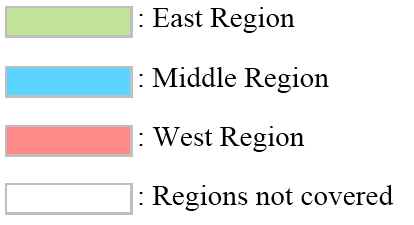 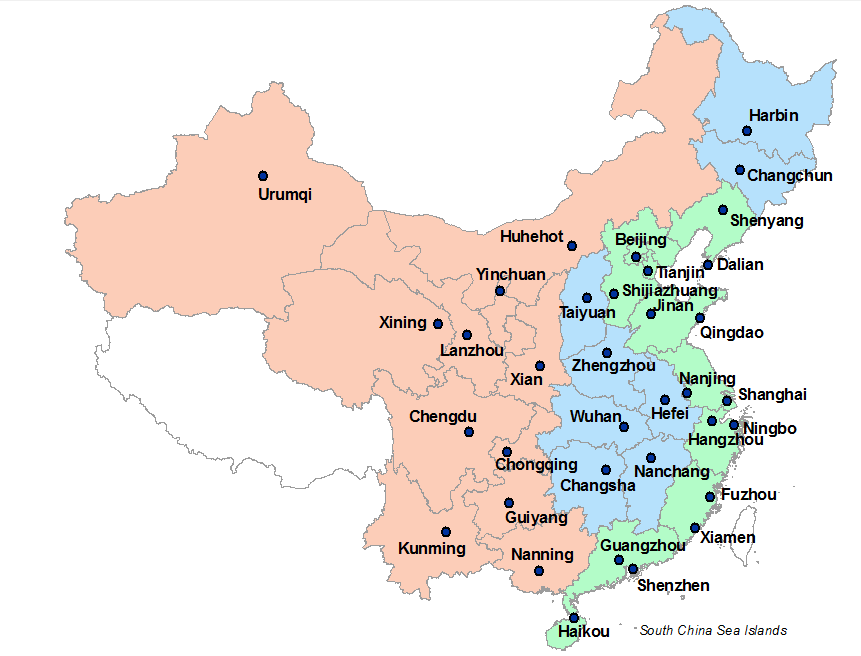 图2: 35个大中城市的住房交易市场份额数据来源：根据中国国家统计局公开发布的统计数据统计得到表1：中国居住用地价格指数体系注释：东部区域包含16个城市：北京、天津、石家庄、沈阳、大连、上海、南京、杭州、宁波、福州、厦门、济南、青岛、广州、深圳和海口。中部区域包含8个城市：太原、长春、哈尔滨、合肥、南昌、郑州、武汉和长沙。西部区域包含11个城市：呼和浩特、南宁、重庆、成都、贵阳、昆明、西安、兰州、西宁、银川和乌鲁木齐。全国层面的指数包含全部35个城市。表2：指数在每个城市所包含区县表3：居住用地出让交易数据库样本分布情况指数指数发布频率起始时间全国层面全国层面季度2004年第1季度区域层面东部半年2004年上半年区域层面中部半年2004年上半年区域层面西部半年2004年上半年城市层面北京年度2004城市层面天津年度2004城市层面大连年度2004城市层面上海年度2006城市层面南京年度2004城市层面杭州年度2004城市层面武汉年度2004城市层面长沙年度2004城市层面广州年度2007城市层面重庆年度2004城市层面成都年度2004城市层面西安年度2007城市所含区县北京共11个区县：昌平、朝阳、大兴、东城、房山、丰台、海淀、石景山、顺义、通州、西城天津共11个区县：北辰、东丽、河北、河东、和平、河西、红桥、津南、南开、塘沽、西青石家庄共4个区县：桥东、桥西、新华、长安太原共6个区县：尖草坪、晋源、万柏林、小店、杏花岭、迎泽呼和浩特共4个区县：回民、赛罕、新城、玉泉沈阳共9个区县：大东、东陵、和平、皇姑、浑南、沈河、苏家屯、铁西、于洪大连共7个区县：甘井子、高新园、金州、开发区、沙河口、西岗、中山长春共9个区县：朝阳、二道、高新、经开、净月、宽城、绿园、南关、汽车开发哈尔滨共8个区县：道里、道外、阿城、呼兰、南岗、平房、松北、香坊上海共15个区县：宝山、长宁、奉贤、虹口、嘉定、卢湾、闵行、南汇、浦东、普陀、青浦、松江、徐汇、杨浦、闸北南京共10个区县：白下、鼓楼、江宁、建邺、浦口、秦淮、栖霞、下关、玄武、雨花台杭州共8个区县：滨江、拱墅、江干、上城、下城、萧山、西湖、余杭宁波共4个区县：海曙、江北、江东、鄞州合肥共8个区县：包河、滨湖新区、高新区、开发区、庐阳、蜀山、新站、瑶海福州共4个区县：仓山、鼓楼、晋安、台江厦门共5个区县：海沧、湖里、集美、思明、翔安南昌共7个区县：东湖、红谷滩新区、开发区、青山湖、青云谱、湾里、西湖济南共6个区县：高新区、槐荫、历城、历下、市中、天桥青岛共6个区县：崂山、李沧、市北、市南、四方郑州共7个区县：二七、高新区、管城、惠济、金水、郑东新区、中原武汉共10个区县：东湖、东西湖、汉阳、洪山、江岸、江汉、开发区、硚口、青山、武昌长沙共5个区县：芙蓉、开福、天心、岳麓、雨花广州共8个区县：白云、番禹、海珠、黄埔、荔湾、南沙、天河、越秀深圳共5个区县：宝安、福田、龙岗、南山、盐田南宁共6个区县：邕宁、江南、良庆、青秀、兴宁、西乡塘海口共4个区县：龙华、美兰、琼山、秀英重庆共8个区县：巴南、大渡口、江北、九龙坡、南岸、沙坪坝、渝北、渝中成都共8个区县：郫县、成华、高新区、锦江、金牛、龙泉驿区、青羊、武侯贵阳共7个区县：白云、花溪、金阳新区、南明、乌当、小河、云岩昆明共7个区县：城北、城东、城西、官渡、盘龙、五华、西山西安共7个区县：灞桥、碑林、长安、莲湖、未央、新城、雁塔兰州共7个区县：城北、城东、城西、安宁、城关、七里河、西固西宁共4个区县：城北、城东、城西、城中银川共3个区县：西夏、金凤、兴庆乌鲁木齐共6个区县：米东、沙依巴克、水磨沟、天山、头屯河、新市覆盖城市成交地块数成交地块规划建筑面积（百万平米）20042267570.3620052477091.262006331,123178.102007341,409241.27200835964168.302009351,567280.202010351,752330.552011351,675274.332012351,860293.852013351,871305.162014上半年35621109.93合计-14,2872343.31